Matemáticas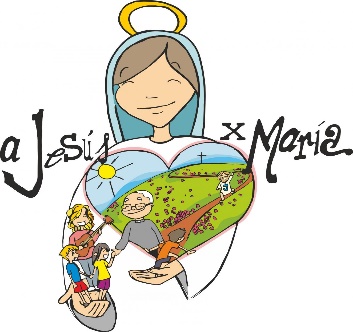 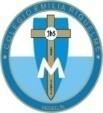 Grado: 5Gracias por su apoyo. Un saludo enorme y Dios los guarde. Nuestra clase en el horario normal lunes a viernes de 07:00 a 08:00 am.(Los correos por si se presentan inquietudes).Correo: pbustamante@campus.com.coLas clases por zoom de esta semana serán Lunes, martes   y miércoles. los otros días  son para aclarar dudas por el chat del correo, whatsapp y realizar la actividad.Fecha 27 julio de 2020Saludo: ORACIÓN.Tema: actividad de repaso.Analiza la información.Uso del recortable. Plano cartesiano.Esto se hace en la clase sincrónica.Hallar las coordenadas, escribir nombre de los lados y vértice y que tipo de Angulo es.Angulo 1: (1,5) (1,1) (5,1)Angulo 2: (3,9) (5,6) (10,6)Fecha 28 julio de 2020Saludo: Tarjeta.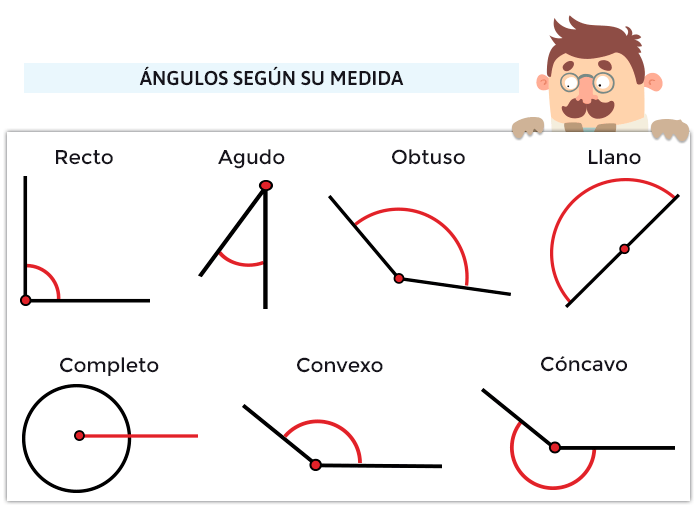 Tema: Clasificación de ángulos.Conoce los diferentes tipos de ángulos.Explicación y desarrolla de la página 60 del libro.Fecha 29 julio de 2020Saludo: Pensamiento de maría Emilia, cada estudiante debe tener un pensamiento de maría Emilia. buscarlo con anterioridad.Tema: Medición de ángulos.Mide correctamente un Angulo con la ayuda del trasportador.Video:https://www.youtube.com/watch?v=CRXi4jQiRIMRealizar la página 56 del libro.Fecha 30 julio de 2020Tema: CONTINUCION.Mide correctamente un Angulo con la ayuda del trasportador.Realizar la página 57 del libro.si presenta alguna inquietud escribir al WhatsApp en el horario de la clase de 7:00 a 8:00 am.Fecha 31 julio de 2020Tema: Medir con trasportador.Ingresa a la página web:https://la.ixl.com/math/4-grado/medir-%C3%A1ngulos-usando-un-transportadorREPASO LO VISTO ESTA SEMANA .Enviar evidencias de la página del libro. Con nombre completo, grado y área.Gracias. 